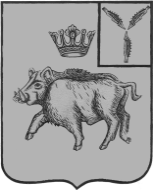 АДМИНИСТРАЦИЯ                                                                                               БАРНУКОВСКОГО  МУНИЦИПАЛЬНОГО ОБРАЗОВАНИЯБАЛТАЙСКОГО МУНИЦИПАЛЬНОГО РАЙОНАСАРАТОВСКОЙ ОБЛАСТИП О С Т А Н О В Л Е Н И Ес.БарнуковкаОб отмене постановленияадминистрации Барнуковскогомуниципального образования №7 от 06.02.2017«Об утверждении административного регламента исполнения муниципальной функции по рассмотрению обращений граждан в администрации Барнуковского муниципального образования».В целях приведения нормативно – правовых актов  администрации Барнуковского муниципального образования в соответствии  с действующим законодательством, руководствуясь статьей 34 Устава Барнуковского муниципального образования, ПОСТАНОВЛЯЮ:1.Отменить постановления администрации Барнуковского муниципального образования:- от 06.02.2017 №7 «Об утверждении административного регламента исполнения муниципальной функции по рассмотрению обращений граждан в администрации Барнуковского муниципального образования»2.Настоящее постановление вступает в силу со дня его обнародования.3.Контроль за исполнением настоящего постановления оставляю за собой.   Глава Барнуковского   муниципального образования		  	            	Д.А.Гущин